A° 2017	N° 63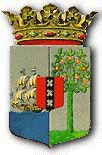 PUBLICATIEBLADBesluit van 3 juli 2017, tot afkondiging van de Rijkswet van 19 april 2017 tot goedkeuring van het op 11 juni 2014 te Genève tot stand gekomen Protocol van 2014 bij het Verdrag betreffende de gedwongen of verplichte arbeid (Trb. 2015, 32 en Trb. 2015, 194)____________In naam van de Koning
______

De Gouverneur van CuraçaoWij Willem-Alexander, bij de gratie Gods, Koning der Nederlanden, Prins van Oranje-Nassau, enz. enz. enz.Allen, die deze zullen zien of horen lezen, saluut! doen te weten:Alzo Wij in overweging genomen hebben, dat het op 11 juni 2014 te Genève tot stand gekomen Protocol van 2014 bij het Verdrag betreffende de gedwongen of verplichte arbeid, ingevolge artikel 91, eerste lid, van de Grondwet de goedkeuring van de Staten-Generaal behoeft, alvorens het Koninkrijk daaraan kan worden gebonden;Zo is het, dat Wij, de Afdeling advisering van de Raad van State van het Koninkrijk gehoord, en met gemeen overleg der Staten-Generaal, de bepalingen van het Statuut voor het Koninkrijk in acht genomen zijnde, hebben goedgevonden en verstaan, gelijk Wij goedvinden en verstaan bij deze:Artikel 1Het op 11 juni 2014 te Genève tot stand gekomen Protocol van 2014 bij het Verdrag betreffende de gedwongen of verplichte arbeid, waarvan de Engelse en de Franse tekst zijn geplaatst in Tractatenblad 2015, 32, en de vertaling in het Nederlands in Tractatenblad 2015, 194, wordt goedgekeurd voor het gehele Koninkrijk.Artikel 2Deze rijkswet treedt in werking met ingang van de eerste dag van de derde kalendermaand na de datum van uitgifte van het Staatsblad waarin zij wordt geplaatst.Lasten en bevelen dat deze zal worden geplaatst in het Staatsblad, het Afkondigingsblad van Aruba, in het Publicatieblad van Curaçao en in het Afkondigingsblad van Sint Maarten en dat alle ministeries, autoriteiten, colleges en ambtenaren die zulks aangaat, aan de nauwkeurige uitvoering de hand zullen houden.Gegeven te  Wassenaar, 19 april 2017Willem-AlexanderDe Minister van Sociale Zaken en Werkgelegenheid,
L.F. AsscherDe Minister van Buitenlandse Zaken,
A.G. KoendersDe Minister van Veiligheid en Justitie,
S.A. BlokHeeft opneming daarvan in het Publicatieblad bevolen, Willemstad, 3 juli 2017L.A. GEORGE-WOUTUitgegeven de 11de augustus 2017De Minister van Algemene Zaken,   E.P. RHUGGENAATH